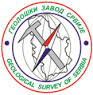 Геолошки завод СрбијеБеоград , Ровињска 12КОНКУРСНА ДОКУМЕНТАЦИЈАЈавна набавка добара мале вредностиХемикалије и потрошни материјал за хемијску лабораторијуЈНМВ 119/2015Београд, септембар 2015. годинеНа основу чл. 39. и 61. Закона о јавним набавкама („Сл. гласник РС” бр. 124/2012 и 14/2015,            у даљем тексту: Закон), чл. 2. Правилника о обавезним елементима конкурсне документације  у  поступцима  јавних  набавки  и начину  доказивања  испуњености услова („Сл. гласник РС” бр. 29/2013), Одлуке о поновном покретању поступка јавне набавке број  ЈНМВ 119/2015 бр. 2368/9 од 28.09.2015. године, припремљена је:КОНКУРСНА ДОКУМЕНТАЦИЈАза јавну набавку добара мале вредностиХемикалије и потрошни материјал за хемијску лабораторијуЈНМВ 119/2015Конкурсна документација садржи: 35 странаOПШТИ ПОДАЦИ О ЈАВНОЈ НАБАВЦИПодаци о наручиоцу:Haручилац:  Геолошки завод Србије,Адреса: Београд, Ровињска 12Врста поступка јавне набавке:Предметна јавна набавка се спроводи као поступак јавне набавке мале вредности,                                     у складу са Законом и подзаконским актима којима се уређују јавне набавке.Предмет јавне набавке:Предмет јавне набавке :Хемикалије и потрошни материјал за хемијску лабораторијуОзнака ОРН 24300000Циљ поступка:Поступак јавне набавке се спроводи ради закључења уговора о јавној набавци.Резервисана јавна набавка:Није у питању резервисана јавна набавка. Електронска лицитација: Не спроводи се електронска лицитацијаКонтакт:Лице  за контакт:Ивана Јованићivana.jovanic@gzs.gov.rsПОДАЦИ О ПРЕДМЕТУ ЈАВНЕ НАБАВКЕ Предмет јавне набавкеПредмет јавне набавке: Хемикалије и потрошни материјал за хемијску лабораторијуОзнака ОРН 24300000 Партије: Предметна набавка није обликована по партијама.  Врста оквирног споразума Предметни поступак се не спроводи ради закључења оквирног споразума.ВРСТА, ТЕХНИЧКЕ КАРАКТЕРИСТИКЕ, КВАЛИТЕТ, КОЛИЧИНА И ОПИС  ДОБАРА, РАДОВА ИЛИ УСЛУГА, НАЧИН СПРОВОЂЕЊА КОНТРОЛЕ  И ОБЕЗБЕЂИВАЊА ГАРАНЦИЈЕ КВАЛИТЕТА, РОК ИЗВРШЕЊА, МЕСТО  ИЗВРШЕЊА ИЛИ ИСПОРУКЕ ДОБАРА И ЕВЕНТУАЛНЕ ДОДАТНЕ УСЛУГЕ  ТЕХНИЧКА ДОКУМЕНТАЦИЈАОва конкурсна документација не садржи техничку документацију и планове.УСЛОВИ ЗА УЧЕШЋЕ У ПОСТУПКУ ЈАВНЕ НАБАВКЕ ИЗ ЧЛ. 75. И 76. ЗАКОНА Обавезни услови за понуђача прописани чланом 75. ЗЈНПраво на учешће у поступку предметне јавне набавке има понуђач који испуњава обавезне услове за учешће у поступку јавне набавке дефинисане чл. 75. Закона, и то:Да је регистрован код надлежног органа, односно уписан у одговарајући регистар (чл. 75. ст. 1. тач. 1) Закона);Да он и његов законски заступник није осуђиван за неко од кривичних дела  као  члан  организоване  криминалне  групе,  да  није  осуђиван  за кривична дела против привреде, кривична дела против животне средине, кривично  дело  примања  или  давања  мита,  кривично  дело преваре (чл. 75. ст. 1. тач. 2) Закона);Да му није изречена мера забране обављања делатности, која је на снази у време објављивања позива за подношење понуде (чл. 75. ст. 1. тач. 3) Закона);Да  је  измирио  доспеле  порезе,  доприносе  и  друге  јавне  дажбине  у складу са прописима Републике Србије или стране државе када има седиште на њеној територији (чл. 75. ст. 1. тач. 4) Закона);Да има важећу дозволу надлежног органа за обављање делатности која је предмет јавне набавке:Понуђач мора да поседује важећу дозволу за обављање делатности промета нарочито опасних хемикалијаПонуђач мора да поседује важеће решење о издавању  дозволе за сакупљање и транспорт опасног отпада на територији Републике Србије за индексне бројеве 150110 и 160506.Понуђач је дужан да при састављању понуде изричито наведе да је поштовао  обавезе  које  произлазе  из  важећих  прописа  о  заштити  на раду, запошљавању и условима рада, заштити животне средине, као и да гарантује да је ималац права интелектуалне својине (чл. 75. ст. 2. Закона);Додатни услови за понуђача одређени у складу са чл.76. ЗЈНКадровски капацитетПонуђач мора имати :
1) саветника за хемикалије , ангажованог у радном односу, пре објављивања ове јавне набавке
или
2) саветника за хемикалије –ангажованог по уговору , пре објављивања ове јавне набавкеПословни капацитет:Понуђач мора бити сертификован за област трговине лабораторијским хемикалијама и транспорт опасног отпада, према следецим стандардима:Систем управљања квалитетом ISO 9001:2008;Систем управљања заштитом животне средине ISO 14001:2004;Систем управљања заштитом здравља и безбедношћу на раду OHSAS 18001:2007.УПУТСТВО КАКО СЕ ДОКАЗУЈЕ ИСПУЊЕНОСТ УСЛОВА ИЗ ЧЛ. 75. И 76. ЗАКОНАИспуњеност  обавезних  услова  за  учешће  у  поступку  предметне  јавне  набавке, утврђених чланом 75. Закона, понуђач доказује достављањем следећих доказа:Услов из чл. 75. ст. 1. тач. 1) Закона - Доказ:Извод из регистра Агенције за привредне регистре, односно извод из регистра надлежног Привредног суда;Услов из чл. 75. ст. 1. тач. 2) Закона - Доказ:Правна  лица: Извод из казнене евиденције, односно уверењe основног суда на чијем подручју cе налази седиште домаћег правног лица, односно седиште представништва или огранка страног правног лица, којим се потврђује да правно лице није осуђивано за кривична дела против привреде, кривична дела против животне средине, кривично дело примања или давања мита, кривично дело преваре; Извод из казнене евиденције Посебног одељења за организовани криминал Вишег суда у Београду, којим се потврђује да правно лице није осуђивано за неко од кривичних дела организованог криминала; Извод из казнене евиденције, односно уверење надлежне полицијске управе МУП-а, којим се потврђује да законски заступник понуђача није осуђиван за кривична дела против привреде, кривична дела против животне средине, кривично дело примања или давања мита, кривично дело преваре и неко од кривичних дела организованог криминала (захтев се може поднети према месту рођења или према месту пребивалишта законског заступника). Уколико понуђач има више законских заступника дужан је да достави доказ за сваког од њих. Предузетници  и  физичка  лица:Услов из чл. 75. ст. 1. тач. 3) Закона – Доказ: Извод из казнене евиденције, односно уверење надлежне полицијске управе МУП-а, којим се потврђује да није осуђиван за неко од кривичних дела као члан организоване криминалне групе, да није осуђиван за кривична дела против привреде, кривична дела против животне средине, кривично дело примања или давања мита, кривично дело преваре (захтев се може поднети према месту рођења или према месту пребивалишта). Доказ не може бити старији од два месеца пре отварања понуда;Услов из чл. 75. ст. 1. тач. 3.  Закона - Доказ:Правна  лица:  Потврде привредног и прекршајног суда да му није изречена мера забране обављања делатности, или потврда  Агенције   за   привредне   регистре   да код тог органа није регистровано да му је као привредном друштву изречена мера забране обављања делатности, која је на снази у време објаве позива за подношење понуда;Предузетници:                                                                                                               Потврда прекршајног суда да му није изречена мера забране обављања делатности, или потврда Агенције за привредне регистре да  код  тог  органа  није  регистровано  да  му  је  као  привредном  субјекту изречена мера забране обављања делатности, која је на снази у време објаве позива за подношење понудаФизичка лица:                                                                                                                    Потврда прекршајног суда да му није изречена мера забране обављања одређених послова.Доказ мора бити издат након објављивања позива за подношење понуда;Услов из чл. 75. ст. 1. тач. 4) Закона - Доказ:Уверење Пореске управе Министарства финансија да је измирио доспеле  порезе и доприносе и уверење надлежне управе локалне самоуправе да је измирио обавезе по основу изворних локалних јавних прихода или потврду Агенције за приватизацију да се понуђач налази у поступку приватизације. Доказ не може бити старији од два месеца пре отварања понуда;       Услов из чл. 75. ст. 1. тач. 5) Закона - Доказ:Важећа дозвола за обављање одговарајуће делатности, издата од стране надлежног органа. Дозвола за обављање делатности промета нарочито опасних хемикалијаРешење о издавању  дозволе за сакупљање и транспорт опасног отпада на територији Републике Србије за индексне бројеве 150110 и 160506.                            Услов из члана чл. 75. ст. 2.- Доказ:Потписан о оверен Oбразац изјаве (Образац изјаве, дат је у поглављу XIV).Изјава мора да буде потписана од стране овлашћеног лица понуђача и оверена печатом.Уколико понуду подноси група понуђача,  Изјава  мора  бити  потписана  од  стране  овлашћеног  лица сваког понуђача из групе понуђача и оверена печатом.Испуњеност  додатних  услова  за  учешће  у  поступку  предметне  јавне  набавке, одређених у складу са чланом 76. Закона, понуђач доказује достављањем следећих доказа :Кадровски капацитет: за саветника за хемикалије , ангажованог у радном односу, пре објављивања ове јавне набавке понуђач прилаже уверење о положеном испиту за саветника за хемикалије, издато од овлашћене институције, фотокопију  радне књижица и М образац.илиза саветника за хемикалије –ангажованог по уговору , пре објављивања ове јавне набавке понуђач прилаже уверење о положеном испиту за саветника за хемикалије, издато од овлашћене институције, и уговор о пословно-техничкој сарадњи (или уговор о делу), закључен пре датума објављивања конкурсне документације.Пословни капацитет:Понуђач доказује доставом важећих сертификата издатих од стране сертификационих кућа ( сертификациона тела акредитована од стране акредитационог тела Србије или Европе за сертификацију предметне области):О уведеном Систему управљања квалитетом ISO 9001:2008О уведеном Систему управљања заштитом животне средине ISO 14001:2004О уведеном Систему управљања заштитом здравља и безбедношћу на раду OHSAS 18001:2007Понуђач је дужан да без одлагања писаним путем обавести наручиоца о било којој промени у вези са испуњеношћу услова из поступка јавне набавке, која наступи до доношења одлуке, односно закључења уговора, односно током важења уговора о јавној набавци и да је документује на прописани начин.НапоменаНаручилац  неће  одбити  понуду  као  неприхватљиву,  уколико  не  садржи  доказ одређен  конкурсном   документацијом, ако   понуђач  наведе  у  понуди  интернет страницу на којој су тражени подаци јавно доступни.Понуђач, у складу са чланом 77. ЗЈН, може доставити изјаву којом под пуном моралном, материјалном и кривичном одговорношћу потврђује да испуњава  обавезне услове чл. 75 ст. 1 од тачке 1) до тачке 4 Закона. Изјава  мора  бити  потписана  од  стране  овлашћеног  лица сваког понуђача и оверена печатом. (Образац изјаве, дат је у поглављу XIII). Понуђач, у складу са чланом 77. ЗЈН,  може доставити изјаву којом под пуном моралном, материјалном и кривичном одговорношћу потврђује да испуњава  обавезне услове чл. 75, став 2. Закона Изјава  мора  бити  потписана  од  стране  овлашћеног  лица сваког понуђача и оверена печатом. (Образац изјаве, дат је у поглављу XIV ). Понуђач доказе о испуњености услова може доставити у виду неоверених копија. Уколико је доказ о испуњености услова електронски документ, понуђач доставља копију  електронског  документа  у  писаном  облику,  у  складу  са  законом  којим  се уређује електронски документ.Наручилац може пре доношења одлуке о додели уговора да тражи од понуђача чија је понуда оцењена као најповољнија да достави на увид оригинал или оверену копију свих или појединих доказа о  испуњености услова.Ако понуђач у остављеном, примереном року који не може бити краћи од пет дана, не достави на увид оригинал или оверену копију тражених доказа, наручилац ће његову понуду одбити као неприхватљиву.Страно правно лице као подносилац понудеАко понуђач има седиште у другој држави, наручилац може да изврши проверу да ли су документи којима понуђач доказује испуњеност тражених услова издати од стране надлежних органа те државе.Ако се у држави у којој понуђач има седиште не издају тражени докази, понуђач може, уместо доказа, приложити своју писану изјаву, дату под кривичном и материјалном одговорношћу оверену пред судским или управним органом, јавним бележником или другим надлежним органом те државе.Ако страно правно лице као подносилац понуде није у могућности да прибави тражена документа у року за подношење понуде, због тога што она до тренутка подношења понуде нису могла бити издата по прописима државе у којој понуђач има седиште и уколико уз понуду приложи одговарајући доказ за то, наручилац ће дозволити понуђачу да накнадно достави тражена документа у примереном року.Понуда са подизвођачемПонуђач је дужан да за подизвођаче достави доказе о испуњености обавезних услова из члана 75. став 1. тач 1) до 4) Закона, а додатне услове испуњавају заједно.Уколико понуђач наступа са подизвођачем, валидан доказ за испуњеност услова за учешће подизвођача у поступку јавне набавке мале вредности је Изјава дата под пуном моралном,  материјалном и кривичном одговорношћу о испуњености свих обавезних услова из чл. 75 ст. 1  од тачке 1) до тачке 4). Изјаву потписује и оверава одговорно лице подизвођача (Образац изјаве, дат је у поглављу XIII).Понуђач је дужан да за подизвођаче достави доказе о испуњености обавезних услова из члана 75. став 1. тачка 5) Закона за део набавке који ће извршити преко подизвођача. Ако је за извршење дела јавне набавке чија вредност не прелази 10% укупне вредности јавне набавке потребно испунити обавезан услов из члана 75. став 1. тачка 5) Закона понуђач може доказати испуњеност тог услова преко подизвођача којем је поверио извршење тог дела набавке.Заједничка понудаСваки понуђач из групе понуђача мора да испуни обавезне услове из члана 75. став 1. тач. 1) до 4), а додатне услове испуњавају заједно.Услов из члана 75. став 1. тачка 5) овог Закона дужан је да испуни понуђач из групе понуђача којем је поверено извршење дела набавке за који је неопходна испуњеност тог услова. Уколико  понуду  подноси  група  понуђача понуђач је дужан да за сваког члана групе достави наведене доказе да испуњава услове из члана 75. став 1. тач. 1) до 4).Bалидан доказ за испуњеност услова за учешће групе понуђача у поступку јавне набавке мале вредности је Изјава дата под пуном моралном, материјалном и кривичном одговорношћу о испуњености свих обавезних услова из чл. 75 ст. 1  од тачке 1) до тачке 4). Изјаву потписују и оверавају сви чланови групе (Образац изјаве, дат је у поглављу XIII).   УПУТСТВО ПОНУЂАЧИМА КАКО ДА САЧИНЕ ПОНУДУ1. ПОДАЦИ О ЈЕЗИКУ НА КОЈЕМ ПОНУДА МОРА ДА БУДЕ САСТАВЉЕНАПонуђач подноси понуду на српском језику.2. НАЧИН НА КОЈИ ПОНУДА МОРА ДА БУДЕ САЧИЊЕНАПонуђач понуду подноси непосредно или путем поште у коверти или кутији, затвореној на начин да се приликом отварања понуда може са сигурношћу утврдити да се први пут отвара.На полеђини коверте или на кутији навести назив и адресу понуђача.У случају да понуду подноси група понуђача, на коверти је потребно назначити да се ради о групи понуђача и навести називе и адресу свих учесника у заједничкој понуди. Понуду  доставити  на  адресу: Геолошки завод Србије, Ровињска 12,  Београд,  са назнаком: ,,Понуда  за  јавну  набавку   ЈНМВ    , НЕ  Отварати"Понуда се сматра благовременом уколико је примљена од стране наручиоца до 06.10.2015. године  до 12,00 часова, у писарници наручиоца.Наручилац ће, по пријему одређене понуде, на коверти, односно кутији у којој се понуда налази, обележити време пријема и евидентирати број и датум понуде према редоследу приспећа. Уколико је понуда достављена непосредно наручулац ће понуђачу  предати  потврду  пријема  понуде. У  потврди  о  пријему  наручилац  ће навести датум и сат пријема понуде.Понуда коју наручилац није примио у року одређеном за подношење понуда, односно која је примљена по истеку дана и сата до којег се могу понуде подносити, сматраће се неблаговременом.  Понуда  мора  да  садржи:Садржину понуде чине поред Обрасца понуде и сви остали докази о испуњености услова из чл. 75. Закона о јавним набавкама, предвиђени чл. 77. овог закона, који су наведени у конкурсној документацији, као и сви тражени прилози и изјаве на начин предвиђен следећим ставом ове тачке:1.попуњен, потписан и оверен Образац понуде ( поглавље VIII)2.парафирана свака страница Модела уговора, попуњен, потписан  и оверен Модел уговора (поглавље IX)3.попуњен, потписан и оверен Образац структуре цене са упутством како да се попуни (поглавље X)4.попуњен, потписан и оверен  Образац трошкова припреме понуде (поглавље XI - достављање овог   обрасца није обавезно);5.попуњен, потписан и оверен  Образац изјаве о независној понуди (поглавље XII )6.попуњен, потписан и оверен Образац изјаве о испуњености услова  из  чл. 75. ст. 1. од тачке 1) до 4) закона ( поглавље XIII ),7.попуњен, потписан и оверен Образац изјаве о поштовању обавеза из чл. 75. ст. 2. Закона (поглавље XIV),8. попуњен, потписан и оверен Образац изјаве о финансијском средству обезбеђења уговора (поглавље XV).Накнадне рекламације, које су последица нетачно и недовољно сакупљених информација или погрешно процењених околности и услова, односно недовољног знања, Наручилац ће одбити као неосноване.Пожељно је да сви документи поднети уз понуду буду тако повезани, да се не могу накнадно убацивати, одстрањивати или замењивати појединачни листови, односно прилози, а да се видно не оштете листови или печат.3. ПАРТИЈЕ: Предметна набавка није обликована по партијама. 4.  ПОНУДА СА ВАРИЈАНТАМАПодношење понуде са варијантама није дозвољено.5. НАЧИН ИЗМЕНЕ, ДОПУНЕ И ОПОЗИВА ПОНУДЕУ року за подношење понуде понуђач може да измени, допуни или опозове своју понуду на начин који је одређен за подношење понуде.Понуђач је дужан да јасно назначи који део понуде мења односно која документа накнадно доставља.Измену, допуну или опозив понуде треба доставити на адресу:Геолошки завод Србије, Београд, Ровињска 12,  са назнаком:„Измена понуде за јавну набавку ЈНМВ  ”, или„Допуна понуде за јавну набавку ЈНМВ   ”,  или„Опозив понуде за јавну набавкуЈНМВ ”, или„Измена и допуна понуде за јавну набавку ЈНМВ  ”.На полеђини коверте или на кутији навести назив и адресу понуђача.У случају да понуду подноси група понуђача, на коверти је потребно назначити да се ради о групи понуђача и навести називе и адресу свих учесника у заједничкој понуди.По истеку рока за подношење понуда понуђач не може да повуче нити да мења своју понуду.6. УЧЕСТВОВАЊЕ У ЗАЈЕДНИЧКОЈ ПОНУДИ ИЛИ КАО ПОДИЗВОЂАЧПонуђач може да поднесе само једну понуду.У Обрасцу понуде (поглавље VIII), понуђач наводи на који начин подноси понуду, односно да ли подноси понуду самостално, или као заједничку понуду, или подноси понуду са подизвођачем.Понуђач који је самостално поднео понуду не може истовремено да учествује у заједничкој понуди или као подизвођач, нити исто лице може учествовати у више заједничких понуда.7. ПОНУДА СА ПОДИЗВОЂАЧЕМУколико понуђач подноси понуду са подизвођачем дужан је да у Обрасцу понуде (поглавље  VIII)  наведе  да  понуду  подноси  са  подизвођачем,  проценат  укупне вредности набавке који ће поверити подизвођачу,  а који не може бити већи од 50%, као и део предмета набавке који ће извршити преко подизвођача.Понуђач у Обрасцу понуде наводи назив и седиште подизвођача, уколико ће делимично извршење набавке поверити подизвођачу.Уколико уговор о јавној набавци буде закључен између наручиоца и понуђача који подноси понуду са подизвођачем, тај подизвођач ће бити наведен и у уговору о јавној набавци.Понуђач је дужан да за подизвођаче достави доказе о испуњености услова који су наведени у поглављу V конкурсне документације, у складу са Упутством како се доказује испуњеност услова (поглављe VI конкурсне документације).Понуђач у потпуности одговара наручиоцу за извршење обавеза из поступка јавне набавке, односно извршење уговорних обавеза, без обзира на број подизвођача. Понуђач је дужан да наручиоцу, на његов захтев, омогући приступ код подизвођача, ради утврђивања испуњености тражених услова.Уколико понуђач достави понуду са подизвођачем, наручилац не предвиђа могућност преноса доспелих потраживања директно подизвођачу, за део набавке која се извршава преко тог подизвођача. 8. ЗАЈЕДНИЧКА ПОНУДАПонуду може поднети група понуђача.Уколико понуду подноси група понуђача, саставни део заједничке понуде мора бити споразум којим се понуђачи из групе међусобно и према наручиоцу обавезују на извршење јавне набавке, а који обавезно садржи податке из члана 81. ст. 4. тач. 1) до 6) Закона и то податке о:члану групе који ће бити носилац посла, односно који ће поднети понуду и који ће заступати групу понуђача пред наручиоцем;понуђачу који ће у име групе понуђача потписати уговор:понуђачу који ће у име групе понуђача дати средство обезбеђења;понуђачу који ће издати рачун:рачуну на који ће бити извршено плаћање:обавезама сваког од понуђача из групе понуђача за извршење уговора.Понуђач у Обрасцу понуде наводи опште податке о сваком учеснику из групе понуђача. (образац број VIII у конкурсној документацији), а за сваког учесника у групи понуђача доставити доказе о испуњености обавезних услова из члана 75. став 1. тач. 1) до 4) Закона. Обрасци из конкурсне документације, у случају подношења заједничке понуде, се потписују и печатом оверавају на начин предвиђен Споразумом. Група понуђача је дужна да достави све доказе о испуњености услова који су наведени у поглављу V конкурсне документације, a у складу са Упутством како се доказује испуњеност услова (поглављe VI конкурсне документације). Понуђачи из групе понуђача одговарају неограничено солидарно према наручиоцу.Задруга може поднети понуду самостално, у своје име, а за рачун задругара или заједничку понуду у име задругара.Ако задруга подноси понуду у своје име за обавезе из поступка јавне набавке и уговора о јавној набавци одговара задруга и задругари у складу са законом.Ако задруга подноси заједничку понуду у име задругара за обавезе из поступка јавне набавке и уговора о јавној набавци неограничено солидарно одговарају задругари.9. НАЧИН И УСЛОВИ ПЛАЋАЊА, ГАРАНТНИ РОК, КАО И ДРУГЕ ОКОЛНОСТИ ОД КОЈИХ ЗАВИСИ ПРИХВАТЉИВОСТ  ПОНУДЕ9.1. Захтеви у погледу начина, рока и услова плаћања Наручилац уплату врши на текући рачун Продавца у року који је Продавац навео у понуди, а који не може бити дужи од 45 дана од од дана испоруке добара и сачињавања записника о примопредаји.9.2. Захтеви у погледу рока и места Испоруке Рок  испоруке: сукцесивна испорука, по динамици коју налогодавац одреди Налогом за испоруку.Место испоруке: Седиште налогодавца, Геолошки завод Србије, Ровињска 12, Београд9.3. Захтеви у погледу гарантног рокаПродавац за хемикалије и материјал за лабораторије који су предмет уговора даје гарантни рок од 12 месеци.Гаранти рок почиње да тече од дана испоруке и потписивања записника о примопредаји.Продавац је дужан да евентуалне недостатке отклони у року од  3 ранда дана  почев од дана када је писмено обавештен од стране Купца.9.4.  Захтев  у    погледу  роко ва важења   понуде Рок важења понуде не може бити краћи од 30 дана од дана отварања понуда. Наручилац ће, у случају истека рока важења понуде, у писаном облику да затражи од понуђача продужење рока важења понуде. Понуђач који прихвати захтев за продужење рока важења понуде на може мењати понуду. 10. ВАЛУТА И НАЧИН НА КОЈИ МОРА ДА БУДЕ НАВЕДЕНА И ИЗРАЖЕНА ЦЕНА У ПОНУДИЦена коју понуђач искаже у понуди часу сходно члану 19. Закона, мора бити исказана у динарима, са и без обрачунатог пореза на додату вредност (ПДВ) , и то: цена по јединици мере и укупна цена за процењену количину на годишњем нивоу. Цена се у понуди исказује посебно за сваку позицију Цена мора бити исказана са урачунатим свим трошковима које понуђач има у реализацији предметне јавне набавке.За оцену понуде се узима у обзир цена без пореза на додату вредност. Ако је у понуди исказана неуобичајено ниска цена, наручилац ће поступити у складу са чланом 92. Закона. Образац структуре цене (образац X у конкурсној документацији), понуђачи попуњавају у складу са упутством датим у конкурсној документацији. 11.  ПОДАЦИ  О  ДРЖАВНОМ  ОРГАНУ  ИЛИ  ОРГАНИЗАЦИЈИ,  ОДНОСНО  ОРГАНУ ИЛИ СЛУЖБИ ТЕРИТОРИЈАЛНЕ АУТОНОМИЈЕ  ИЛИ ЛОКАЛНЕ САМОУПРАВЕ ГДЕ СЕ МОГУ БЛАГОВРЕМЕНО ДОБИТИ ИСПРАВНИ ПОДАЦИ О ПОРЕСКИМ ОБАВЕЗАМА, ЗАШТИТИ ЖИВОТНЕ СРЕДИНЕ, ЗАШТИТИ ПРИ ЗАПОШЉАВАЊУ, УСЛОВИМА РАДА И СЛ., А КОЈИ СУ ВЕЗАНИ ЗА ИЗВРШЕЊЕ УГОВОРА О ЈАВНОЈ НАБАВЦИПодаци о пореским обавезама се могу добити у Пореској управи.Подаци о заштити животне средине се могу добити у Агенцији за заштиту животне средине.Подаци   о   заштити   при   запошљавању   и   условима   рада   се   могу   добити   у Министарству за рад, запошљавање, борачка и социјална питања.12.  ПОДАЦИ  О  ВРСТИ,  САДРЖИНИ, НАЧИНУ  ПОДНОШЕЊА, ВИСИНИ  И РОКОВИМА ОБЕЗБЕЂЕЊА ИСПУЊЕЊА ОБАВЕЗА ПОНУЂАЧА. Понуђач којем буде додељен уговор, дужан је да приликом потписивања уговора достави уредно потписану и регистровану сопствену бланко меницу, без жираната у корист Наручиоца, са меничним овлашћењем за попуну у висини од 10% од уговорене вредности, без ПДВ-а, са клаузулом „без протеста“ и „по виђењу“ на име средства финансијског обезбеђења за добро извршење посла.Меница мора бити попуњенa тако што ће испод речи ТРАСАНТ стајати: назив фирме, адреса фирме, потпис овлашћеног лица за заступање и печат фирме, с тим да се приликом попуњавања  не  пређу  зелени  оквири  на  меници.Меница за добро извршење посла мора да важи још 10 (десет) дана од дана истека рока за коначно извршење свих уговорених обавеза. Уз меницу коју понуђач достави на име доброг извршења посла мора бити достављена копија картона депонованих потписа који је издат од стране пословне банке коју понуђач наводи у меничном овлашћењу важећег на дан подношенја понуде и на дан закљчења уговора. Овлашћење за попуњавање менице мора бити потписано и оверено, сагласно Закону о платном промету („Службени лист СРЈ“, бр. 3/2002 и 5/2003 и „Службени гласник РС“, бр. 43/2004 и 62/2006, 111/2009-др.закон и 31/2011).Меница коју понуђач достави на име доброг извршења посла мора бити евидентирана у Регистру меница и овлашћења Народне банке Србије. Понуђач је  дужан  да  уз меницу коју достави на име доброг извршења посла достави доказ о регистрацији менице код НБС.Cредставо финансијског обезбеђења може гласити на члана групе понуђача одређеног споразумом о заједничком извршењу набавке или понуђача, али не и на подизвођача.У случају да понуђач не испуни преузете обавезе у предметном поступку јавне набавке, Наручилац је овлашћен да реализује средство обезбеђења достављено од стране понуђача.13. ЗАШТИТА ПОВЕРЉИВОСТИ ПОДАТАКА КОЈЕ НАРУЧИЛАЦ СТАВЉА ПОНУЂАЧИМА НА РАСПОЛАГАЊЕ, УКЉУЧУЈУЋИ И ЊИХОВЕ ПОДИЗВОЂАЧЕ Наручилац ће чувати као пословну тајну имена заинтересованих лица, понуђача и подносилаца пријава, као и податке о поднетим понудама, односно пријавама, до отварања понуда, односно пријава. Наручилац ће чувати као поверљиве све податке о понуђачима садржане у понуди које је као такве, у складу са законом, понуђач означио у понуди. Наручилац ће као поверљиве третирати податке у понуди који су садржани у документима који су означени као такви, односно који у горњем десном углу садрже ознаку „ПОВЕРЉИВО“, а испод поменуте ознаке потпис овлашћеног лица понуђача. Уколико се поверљивим сматра само одређени податак садржан у документу који је достављен уз понуду, поверљив податак мора да буде обележен црвеном бојом, поред њега мора да буде наведено „ПОВЕРЉИВО“, а испод поменуте ознаке потпис овлашћеног лица понуђача. Наручилац не одговара за поверљивост података који нису означени на поменути начин.Од момента отварања понуда докази о испуњености обавезних услова, цена и други подаци из понуде који су од значаја за примену елемената критеријума и рангирање понуде неће се сматрати поверљивим.14. ДОДАТНЕ ИНФОРМАЦИЈЕ ИЛИ ПОЈАШЊЕЊА У ВЕЗИ СА ПРИПРЕМАЊЕМ ПОНУДЕКомуникација у поступку јавне набавке води се искључиво на начин одређен чланом 20. Закона.Заинтересовано лице може, у писаном облику (путем поште на адресу наручиоца Геолошки завод Србије, Београд, Ровињска 12, електронске поште на e-mail office@gzs.gov.rs                     (Co: ivana.jovanic@gzs.gov.rs) , или факсом на број  011 288 52 96) тражити од наручиоца додатне информације или појашњења у вези са припремањем понуде, најкасније 5 ( пет )  дана пре истека рока за подношење понуде. Додатне информације или појашњења упућују се са напоменом:  „Захтев за додатним информацијама или појашњењима конкурсне документације,ЈНМВ   ".Тражење додатних информација или појашњења у вези са припремањем понуде телефоном није дозвољено.Наручилац ће заинтересованом лицу у року од 3 (три) дана од дана пријема захтева за додатним информацијама или појашњењима конкурсне документације, одговор доставити у писаном облику и истовремено ће ту информацију објавити на Порталу јавних набавки и на својој интернет страници.Ако наручилац измени или допуни конкурсну документацију 8 (осам) или мање дана пре истека рока за подношење понуда, дужан је да продужи рок за подношење понуда и објави обавештење о продужењу рока за подношење понуда.По истеку рока предвиђеног за подношење понуда наручилац не може да мења нити да допуњује конкурсну документацију.15. ДОДАТНА ОБЈАШЊЕЊА ОД ПОНУЂАЧА ПОСЛЕ ОТВАРАЊА ПОНУДА И КОНТРОЛА КОД ПОНУЂАЧА ОДНОСНО ЊЕГОВОГ ПОДИЗВОЂАЧАПосле отварања понуда наручилац може приликом стручне оцене понуда да у писаном облику захтева од понуђача додатна објашњења која ће му помоћи при прегледу, вредновању и упоређивању понуда, а може и да врши контролу (увид) код понуђача, односно његовог подизвођача (члан 93. Закона).Уколико  наручилац  оцени  да  су  потребна  додатна  објашњења  или  је  потребно извршити контролу (увид) код понуђача, односно његовог подизвођача, наручилац ће понуђачу  оставити  примерени  рок  да  поступи  по  позиву  наручиоца,  односно  да омогући наручиоцу контролу (увид) код понуђача, као и код његовог подизвођача. Наручилац може уз сагласност понуђача да изврши исправке рачунских грешака уочених приликом разматрања понуде по окончаном поступку отварања.У случају разлике између јединичне и укупне цене, меродавна је јединична цена.Ако се понуђач не сагласи са исправком рачунских грешака, наручилац ће његову понуду одбити као неприхватљиву.16. ДОДАТНО ОБЕЗБЕЂЕЊЕ ИСПУЊЕЊА УГОВОРНИХ ОБАВЕЗА ПОНУЂАЧА КОЈИ СЕ НАЛАЗЕ НА СПИСКУ НЕГАТИВНИХ РЕФЕРЕНЦИНаручилац ће одбити понуду уколико поседује доказ да је понуђач у претходне три године у поступку јавне набавке: 1) поступао супротно забрани из чл. 23. и 25. Закона о јавним набавкама; 2) учинио повреду конкуренције; 3) доставио неистините податке у понуди или без оправданих разлога одбио да закључи уговор о јавној набавци, након што му је уговор додељен; 4) одбио да достави доказе и средства обезбеђења на шта се у понуди обавезао. Наручилац ће одбити понуду уколико поседује доказ који потврђује да понуђач није испуњавао своје обавезе по раније закљученим уговорима о јавним набавкама који су се односили на исти предмет набавке, за период од претходне три године. Доказ може бити: 1) правоснажна судска одлука или коначна одлука другог надлежног органа; 2) исправа о реализованом средству обезбеђења испуњења обавеза у поступку јавне набавке или испуњења уговорних обавеза; 3) исправа о наплаћеној уговорној казни; 4) рекламације потрошача, односно корисника, ако нису отклоњене у уговореном року; 5) извештај надзорног органа о изведеним радовима који нису у складу са пројектом, односно уговором;6) изјава о раскиду уговора због неиспуњења битних елемената уговора дата на начин и под условима предвиђеним законом којим се уређују облигациони односи; 7) доказ о ангажовању на извршењу уговора о јавној набавци лица која нису означена у понуди као подизвођачи, односно чланови групе понуђача. Наручилац ће понуду понуђача који је на списку негативних референци, који води Управа за јавне набавке, одбити као неприхватљиву ако је предмет јавне набавке истоврсан предмету за који је понуђач добио негативну референцу. Понуђач који се налази на списку негативних референци који води Управа за јавне набавке, у складу са чланом 83. Закона, а који има негативну референцу за предмет набавке који није истоврстан предмету ове јавне набавке, а уколико таквом понуђачу буде додељен уговор, дужан је да у тренутку закључења уговора преда наручиоцу бланко соло меницу за добро извршење посла, која ће бити са клаузулама: „без протеста“ и „по виђењу“ на име доброг извршења посла и евентуално плаћање уговорне казне, као и картон депонованих потписа за добро извршење посла издаје се у висини од 15%, (уместо 10% из тачке 12. Поглавља VI - Упутствo понуђачима како да сачине понуду) од укупне вредности уговора без ПДВ-а, са роком важности који је 30 (тридесет) дана дужи од истека рока за коначно извршење посла. Ако се за време трајања уговора промене рокови за извршење уговорне обавезе, важност менице за добро извршење посла мора да се продужи. 17. ВРСТА КРИТЕРИЈУМА ЗА ДОДЕЛУ УГОВОРА, ЕЛЕМЕНТИ КРИТЕРИЈУМА НА ОСНОВУ КОЈИХ СЕ ДОДЕЉУЈЕ УГОВОР И МЕТОДОЛОГИЈА ЗА ДОДЕЛУ ПОНДЕРА ЗА СВАКИ ЕЛЕМЕНТ КРИТЕРИЈУМАИзбор најповољније понуде ће се извршити применом критеријума: "Најнижа понуђена цена"18. ЕЛЕМЕНТИ КРИТЕРИЈУМА НА ОСНОВУ КОЈИХ ЋЕ НАРУЧИЛАЦ ИЗВРШИТИ ДОДЕЛУ УГОВОРА У СИТУАЦИЈИ КАДА ПОСТОЈЕ ДВЕ ИЛИ ВИШЕ ПОНУДА СА ЈЕДНАКИМ БРОЈЕМ ПОНДЕРА ИЛИ ИСТОМ ПОНУЂЕНОМ ЦЕНОМУ складу са чланом 84. став 4. ЗЈН, уколико два или више понуђача понуди исту цену, која је истовремено и најнижа, за најповољнијег понуђача биће изабран онај  чија је понуда раније приспела.19. ПОШТОВАЊЕ ОБАВЕЗА КОЈЕ ПРОИЗИЛАЗЕ ИЗ ВАЖЕЋИХ ПРОПИСАПонуђач је дужан да у оквиру своје понуде достави изјаву дату под кривичном и материјалном одговорношћу да је поштовао све обавезе које произилазе из важећих прописа о заштити на раду, запошљавању и условима рада, заштити животне средине, као и да гарантује да је ималац права интелектуалне својине (Образац изјаве, дат је у поглављу XIV конкурсне документације).20. КОРИШЋЕЊЕ ПАТЕНТА И ОДГОВОРНОСТ ЗА ПОВРЕДУ ЗАШТИЋЕНИХ ПРАВА ИНТЕЛЕКТУАЛНЕ СВОЈИНЕ ТРЕЋИХ ЛИЦАНакнаду за коришћење патената, као и одговорност за повреду заштићених права интелектуалне својине трећих лица сноси понуђач.21. РАЗЛОЗИ ЗБОГ КОЈИХ ПОНУДА МОЖЕ БИТИ ОДБИЈЕНА Наручилац ће одбити понуду ако је неблаговремена, неприхватљива и неодговарајућа, а све у складу са чланом 3. тачком 31), 32) и 33) Закона о јавним набавкама. Такође, наручилац ће одбити понуду и ако: 1) понуђач не докаже да испуњава обавезне услове за учешће; 2) понуђач не докаже да испуњава додатне услове за учешће; 3) понуђач није доставио тражено средство обезбеђења; 4) је понуђени рок важења понуде краћи од прописаног; 5) понуда садржи друге недостатке због којих није могуће утврдити стварну садржину понуде или није могуће упоредити је са другим понудама.22. НАЧИН И РОК ЗА ПОДНОШЕЊЕ ЗАХТЕВА ЗА ЗАШТИТУ ПРАВА ПОНУЂАЧА Захтев за заштиту права може да поднесе понуђач, односно свако заинтересовано лице, или пословно удружење у њихово име.Захтев за заштиту права подноси се Републичкој комисији, а предаје наручиоцу. Примерак захтева за заштиту права подносилац истовремено доставља Републичкој комисији.  Захтев за заштиту права се може поднети у току целог поступка јавне набавке, против сваке радње наручиоца, осим уколико Законом није другачије одређено. О поднетом захтеву за заштиту права наручилац обавештава све учеснике у поступку јавне набавке, односно објављује обавештење о поднетом захтеву на Порталу јавних набавки, најкасније у року од 2 дана од дана пријема захтева.Уколико се захтевом за заштиту права оспорава врста поступка, садржина позива за подношење понуда или конкурсне документације, захтев ће се сматрати благовременим уколико је примљен од стране наручиоца најкасније  3 (три) дана пре истека рока за подношење понуда, без обзира на начин достављања.  У случају подношења захтева за заштиту права долази до застоја рока за подношење понуда.После доношења одлуке о додели уговора из чл. 108. Закона или одлуке о обустави поступка јавне набавке из чл. 109. Закона, рок за подношење захтева за заштиту права је 5 (пет) дана од дана пријема одлуке.Захтевом за заштиту права не могу се оспоравати радње наручиоца предузете у поступку јавне набавке ако су подносиоцу захтева били или могли бити познати разлози за његово подношење пре истека рока за подношење понуда, а подносилац захтева га није поднео пре истека тог рока.Ако је у истом поступку јавне набавке поново поднет захтев за заштиту права од стране истог подносиоца захтева, у том захтеву се не могу оспоравати радње наручиоца за које је подносилац захтева знао или могао знати приликом подношења претходног захтева.Подносилац захтева је дужан да на рачун буџета Републике Србије уплати таксу у изнoсу од 40.000,00 динара на број жиро рачуна: 840-30678845-06, шифра плаћања: 153, позив на број: подаци о броју или ознаци јавне набавке поводом које се подноси захтев за заштиту права, сврха уплате: ЗЗП; назив наручиоца; број или ознака јавне набавке поводом које се подноси захтев за заштиту права. Захтев за заштиту права задржава даље активности наручиоца у поступку јавне набавке до доношења одлуке о поднетом захтеву за заштиту права, ако Републичка комисија за заштиту права на предлог наручиоца не одлучи другачије.23. РОК У КОЈЕМ ЋЕ УГОВОР БИТИ ЗАКЉУЧЕНУговор о јавној набавци ће бити закључен са понуђачем којем је додељен уговор у року од 8 (осам) дана од дана протека рока за подношење захтева за заштиту права из члана 149. Закона.У случају да је поднета само једна понуда наручилац може закључити уговор пре истека рока за подношење захтева за заштиту права, у складу са чланом 112. став 2. тачка 5) Закона.ОБРАЗАЦ ПОНУДЕ   Понуда број ___________ од _______________ЈНМВ  Наручилац: Геолошки завод Србије, Београд, Ровињска 121) ОПШТИ ПОДАЦИ О ПОНУЂАЧУПонуду подноси:Напомена:Заокружити начин подношења понуде и уписати податке о подизвођачу, уколико се понуда подноси са подизвођачем, односно податке о свим учесницима заједничке понуде, уколико понуду подноси група понуђача2) ПОДАЦИ О ПОДИЗВОЂАЧУНапомена: Табелу „Подаци о подизвођачу“ попуњавају само они понуђачи који подносе  понуду са подизвођачем, а уколико има већи број подизвођача од места предвиђених у табели, потребно је да се наведени образац копира у довољном броју примерака, да се попуни и достави за сваког подизвођача.3) ПОДАЦИ О УЧЕСНИКУ  У ЗАЈЕДНИЧКОЈ ПОНУДИНапомена: Табелу „Подаци о учеснику у заједничкој понуди“ попуњавају само они понуђачи који подносе заједничку понуду, а уколико има већи број учесника у заједничкој понуди од места предвиђених у табели, потребно је да се наведени образац копира у довољном броју примерака, да се попуни и достави за сваког понуђача који је учесник у заједничкој понуди.ОПИС ПРЕДМЕТА НАБАВКЕ За ставке под редним бројем 1-23 (осим за ставке наведене под редним бројем:7,8,17 и 18) навести тачан назив произвођача у складу са захтевима из техничке спецификације конкурсне документације.За ставке наведене у табели од редног броја 25. од 65. слика у прилогу.Рок  испоруке: Сукцесивна испорука, по динамици коју налогодавац одреди Налогом за испоруку.Добављач ће испоруку извршити у року од 3 радна дана од дана пријема Налога за испоруку.Место испоруке:Седиште налогодавца, Геолошки завод Србије, Ровињска 12, БеоградНачин спровођења контроле:Квантитативна и квалитативна контола при пријему.Обезбеђивања гаранције квалитета: Продавац за хемикалије и материјал за лабораторије који су предмет уговора даје гарантни рок од 12 месеци.Гаранти рок почиње да тече од дана испоруке и потписивања записника о примопредаји.Рок плаћања: __________  , словима __________________________ дана од дана испоруке добара и сачињавања записника о примопредаји  (не дуже од 45 дана)Рок важења понуде:_______ дана од дана јавног отварања понуда (минимум 30 дана). У _____________________                                                                                    Потпис овлашћеног лицаДана:_________________                                      М.П.                                        _______________________Напомена: Образац понуде понуђач мора да попуни, потпише и печатом овери, чиме потврђује да су тачни подаци који су у обрасцу понуде наведени. Уколико понуђачи подносе заједничку понуду, група понуђача може да се определи да образац понуде потписују и печатом оверавају сви понуђачи из групе понуђача или група понуђача може да одреди једног понуђача из групе који ће попунити, потписати и печатом оверити образац понудеМОДЕЛ УГОВОРАУГОВОР О набавци добараХЕМИКАЛИЈЕ И ПОТРОШНИ МАТЕРИЈАЛ ЗА ХЕМИЈСКУ ЛАБОРАТОРИЈУ1. Република Србија - Геолошки завод Србије, Београд, улица Ровињска бр.12, матични број: 17840525, ПИБ: 107654244, кога заступа директор, проф. др Драгоман Рабреновић, (у даљем тексту: Наручилац), са једне стране2.___________________________________________________________________, матични број:  ____________, ПИБ____________, текући рачун ________________ , кога заступа_______________________________, (у даљем тексту: Добављач), са друге стране.Уговорне стране констатују: да је Наручилац на основу чл. 39,  и 61. Закона о јавним набавкама („Сл. гласник РС” бр. 124/2012 и 14/2015,- у даљем тексту: Закон), на основу позива за подношење понуда који је објављен на порталу јавних набавки дана __________ године, спровео поступак за јавну набавку  добара Хемикалије и потрошни материјал за хемијску лабораторију , ЈНМВ 119/2015; да је Добављач дана __________. године, доставио понуду број________________, која у потпуности испуњава захтеве Наручиоца из конкурсне документације и саставни је део овог уговора; да је Наручилац у складу са чланом 108. став 1. Закона, на основу понуде Добављача донео  Одлуку о додели уговора број: __________ од ____________ годинеЧлан 1.Предмет овог уговора је јавна набавка добара – хемикалија и потрошног материјала за хемијску лабораторију у складу са понудом Добављача број _____________ од _____________ године, заведене код Наручиоца под бројем __________ од  ____________   године , конкурсном документацијом и Техничким спецификацијама које су саставни део овог Уговора.Члан 2.Добављач се обавезује да изврши испоруку добара – хемикалијa и потрошног материјалa за хемијску лабораторију у року од три радна дана од дана пријема налога за испоруку.Испорука ће се извршити на адреси Купца, Београд, Ровињска 12.При испоруци добара – хемикалијa и потрошног материјалa за хемијску лабораторију испоручилац ће извршити преузимање амбалажног отпада , у складу са важећим законским прописом - Закон о амбалажи и амбалажном отпада („Службени гласник     РС”, број 36 /09) и Закон о управљању отпадом („Службени гласник РС”, број 36 /2009 и 88/2010) .За преузимање отпада насталог након коришћења хемикалија испоручилац поседује  важеће решење ____________ од___________________ о издавању интегралне дозволе за транспорт опасног отпада на територији РС, најмање за индексне бројеве 150110 и 160506, издато од стране надлежног министарства.Члан 3.Купац се обавезују да за испоручена добра исплати цену у износу од  __________________   динара без ПДВ, односно у износу од   ______________________ динара са обрачунатим ПДВ-ом.У цену из претходног става укључени су трошкови транспорта, осигурања, преузимање амбалажног отпада и сви остали припадајући трошкови.Цена је фиксна и не може се мењати.Купац ће исплатити цену на рачун Продавца број:  _______________                               код  _____________________, у року од ______  дана од дана испоруке добара и сачињавања записника о примопредаји.Члан 4.Приликом испоруке добара овлашћена лица Продавца и Купца сачиниће записник о примопредаји.Уколико се записником о примопредаји констатују недостаци у погледу испоручених добара, рок за исплату цене почиње тећи почев од дана када су недостаци отклоњени.Члан 5.Продавац за хемикалије и материјал за лабораторије који су предмет уговора даје гарантни рок од 12 месеци.Гаранти рок почиње да тече од дана испоруке и потписивања записника о примопредаји.Продавац је дужан да евентуалне недостатке отклони у року од  3 радна дана почев од дана када је писмено обавештен од стране Купца.  Члан 6.Продавац је дужан да, у моменту закључења уговора, преда наручиоцу једну бланко соло меницу на име финансијског обезбеђења за добро извршење посла, менично овлашћење и копију депо картона, која ће бити са клаузулом ,,без протеста“ и роком доспећа „по виђењу“ на износ од ____ % од укупне вредности уговора без ПДВ-а. Меница за добро извршење посла мора да важи још 10 (десет) дана од дана истека рока за коначно извршење свих уговорених обавеза. Поднета меница не може да садржи додатне услове за исплату, краће рокове, мањи износ или промењену месну надлежност за решавање спорова. Меница мора бити регистрована у регистру меница Народне Банке Србије. Ако се за време трајања уговора промене рокови за извршење уговорне обавезе, важност менице за добро извршење посла мора да се продужи за исти број дана за који ће бити продужен рок извршење уговорне обавезе. Наручилац ће уновчити меницу у случају да понуђач не изврши своје уговорне обавезе у роковима и на начин предвиђен уговором. Уколико понуђач не достави тражено средство обезбеђења у моменту закључења уговора, уговор неће бити закључен, обзиром да ће Наручилац поништити одлуку о додели уговора и уговор може да додели првом следећем најповољнијем Понуђачу.Наручилац ће меницу, која не буде реализована у року из става 1. и става 4. овог члана, вратити Понуђачу на његов  писани захтев. Члан 7.Све евентуалне  спорове уговорне стране ће решавати споразумно, у противном уговара се надлежност Привредног  суда у Београду.  Члан 8.За све што није регулисано овим Уговором, примењиваће се одредбе Закона о облигационим односима и других позитивних прописа. Члан 9.Све евентуалне измене овог Уговора, вршиће се споразумно, у писаној форми уз обострано потписивање.   Члан 10.Овај уговор  је сачињен у 6 (шест) истоветна примерка, по 3 (три) за сваку уговорну  страну.   Члан 11.Уговор ступа на снагу даном обостраног потписивања          Добављач				                                                 НАРУЧИЛАЦ,__________________		       	                                        ______________________ Напомене: Уколико понуђач подноси заједничку понуду, односно понуду са учешћем подизвођача, у моделу уговора морају бити наведени сви понуђачи из групе понуђача, односно сви подизвођачи. У случају подношења заједничке понуде, група понуђача може да се определи да модел уговора потписују и печатом оверавају сви понуђачи из групе понуђача или група понуђача може да одреди једног понуђача из групе који ће попунити, потписати и оверити печатом модел уговора. Модел уговора представља садржину уговора који ће бити закључен са изабраним понуђачем, ако понуђач без оправданих разлога одбије да закључи уговор о јавној набавци, након што му је уговор додељен, наручилац ће, Управи за јавне набавке доставити доказ негативне референце, односно исправу о реализованом средству обезбеђења испуњења обавеза у поступку јавне набавке.ОБРАЗАЦ СТРУКТУРЕ ЦЕНЕ СА УПУТСТВОМ КАКО ДА СЕ ПОПУНИЗа јавну набавку ЈНМВ   Упутство како да се попуни образац структуре ценеУ колони 5. понуђач уписује јединичну цену без ПДВ-а;У колони 6. понуђач уписује јединичну цену са ПДВомУ колони 7. понуђач уписује укупну цену без ПДВ-а за количину која је дата у колони 4;	У колони 8. понуђач уписује укупну цену  са ПДВ-ом за количину која је дата у колони 4.Датум:	М.П.	Потпис понуђачаНапомена: Образац структуре цене понуђач мора да попуни, потпише и овери печатом, чиме потврђује да су тачни подаци који су у обрасцу наведени. Уколико понуђачи подносе заједничку понуду, група понуђача може да се определи да образац структуре цене потписују и печатом оверавају сви понуђачи из групепонуђача или група понуђача може да одреди једног понуђача из групе који ће попунити, потписати и оверити печатом образац структуре цене.OБРАЗАЦ ТРОШКОВА ПРИПРЕМЕ ПОНУДЕ*У складу са чланом 88. став 1. Закона понуђач:,     је приликом припремања понуде за јавну набавку ЈНМВ , имао следеће трошкове :.Датум:	М.П.	Потпис понуђачаНапомена:Трошкове припреме и подношења понуде сноси искључиво понуђач и не може тражити од наручиоца накнаду трошкова.Ако је поступак јавне набавке обустављен из разлога који су на страни наручиоца, наручилац је дужан да понуђачу надокнади трошкове израде узорка или модела, ако су израђени у складу са техничким спецификацијама наручиоца и трошкове прибављања средства обезбеђења, под условом да је понуђач тражио накнаду тих трошкова у својој понуди.*Достављање овог обрасца није обавезноОБРАЗАЦ ИЗЈАВЕ О НЕЗАВИСНОЈ ПОНУДИУ складу са чланом 26. Закона, даје:ИЗЈАВУ О НЕЗАВИСНОЈ ПОНУДИПод пуном материјалном и кривичном одговорношћу потврђујем да сам понуду у поступку јавне набавке ЈНМВ  , поднео  независно,  без  договора  са  другим  понуђачима  или заинтересованим лицима.Датум:	М.П.	             Потпис понуђачаНапомена:У случају постојања основане сумње у истинитост изјаве о независној понуди, наручулац ће одмах обавестити организацију надлежну за заштиту конкуренције. Организација надлежна за заштиту конкуренције, може понуђачу, односно заинтересованом лицу изрећи меру забране учешћа у поступку јавне набавке ако утврди да је понуђач, односно заинтересовано лице повредило конкуренцију у поступку јавне набавке у смислу закона којим се уређује заштита конкуренције. Мера забране учешћа у поступку јавне набавке може трајати до две године. Повреда конкуренције представља негативну референцу, у смислу члана82. став 1. тачка 2. Закона.Уколико  понуду  подноси  група  понуђача , Изјава мора бити потписана од  стране овлашћеног лица сваког понуђача из групе понуђача и оверена печатом.ОБРАЗАЦ ИЗЈАВЕ О ИСПУЊЕНОСТИ УСЛОВА ИЗ ЧЛ. 75. СТ. 1. ОД ТАЧКЕ 1- 4  ЗАКОНАУ вези члана 75. став 1. Закона о јавним набавкама, као заступник понуђача дајем следећуИЗЈАВУПонуђач поступку јавне набавке ЈНМВ  под пуном моралном, материјалном и кривичном одговорношћу изјављује да у потпуности испуњава обавезне услове из чл. 75. став 1.тачка 1) – тачка 4) Закона о јавним набавкама.Датум	                   ПонуђачМ.П.Напомена:Уколико  понуду  подноси  група  понуђача , Изјава мора бити потписана од стране овлашћеног лица сваког понуђача из групе понуђача и оверена печатом.Уколико  понуду  подноси  група  понуђача , Изјава мора бити потписана од стране овлашћеног лица сваког понуђача из групе понуђача и оверена печатом.ОБРАЗАЦ ИЗЈАВЕ О ПОШТОВАЊУ ОБАВЕЗА  ИЗ ЧЛ. 75. СТ. 2. ЗАКОНАУ вези члана 75. став 2. Закона о јавним набавкама, као заступник понуђача дајем следећуИЗЈАВУПонуђачпоступку јавне набавке ЈНМВ  поштовао је обавезе које произлазе из важећих прописа о заштити на раду, запошљавању и условима рада, заштити животне средине и гарантујем да је ималац права интелектуалне својине.            Датум	      ПонуђачМ.П.Напомена:Уколико  понуду  подноси  група  понуђача , Изјава мора бити потписана од стране овлашћеног лица сваког понуђача из групе понуђача и оверена печатом.ИЗЈАВА О ФИНАНСИЈСКОМ СРЕДСТВУ ОБЕЗБЕЂЕЊА УГОВОРАЗа јавну набавку ЈНМВ , за потребе Геолошког завода Србије, Београд , Ровињска 12, дајем следећу ИЗЈАВУПонуђач:________________________________________________, из ______________________, је сагласан да ће у случају доделе уговора приликом потписивања уговора, на име средства финансијског обезбеђења уговора, доставити уредно потписану и регистровану сопствену бланко меницу, без жираната у корист Наручиоца, са меничним овлашћењем за попуну у висини од ____ % од вредности уговора, без ПДВ-а, са клаузулом „без протеста“ и „по виђењу“ на име доброг извршења посла, као и картон депонованих потписа. Уз меницу се доставља копија картона депонованих потписа који је издат од стране пословне банке која је наводена у меничном овлашћењу – писму. Меница за добро извршење посла важи 10 (десет) дана од дана истека рока за коначно извршење свих уговорених обавеза. Сагласни смо да у случају неизвршавања уговорних обавеза у роковима и на начин предвиђен уговором, наручилац реализује средство финансијског обезбеђења. У _____________________                                                            Потпис овлашћеног лица понуђача Дана:________________                                  М.П.                    _____________________________ Напомене: Уколико понуђачи подносе заједничку понуду, група понуђача може да се определи да образац потписују и печатом оверавају сви понуђачи из групе понуђача или група понуђача може да одреди једног понуђача из групе који ће попунити, потписати и оверити печатом образац.МЕНИЧНО ПИСМО-ОВЛАШЋЕЊЕНа име гаранције за по јавној набавци ЈНМВ  На основу Закона о меници и Одлуке о облику, садржини и начину коришћења јединствених инструмената платног прометаИЗДAЈЕМЕНИЧНО ПИСМО-ОВЛАШЋЕЊЕ  ЗА КОРИСНИКА БЛАНКО СОЛО МЕНИЦЕПОВЕРИЛАЦ:Назив: Геолошки завод СрбијеМесто: БеоградАдреса: Ровињска 12Матични број: 17840525ПИБ: 107654244Предајемо  бланко соло меницу, бр____________ и овлашћујемо Геолошки завод Србије, Београд , Ровињска 12, као ПОВЕРИОЦА да предату меницу може попунити    на  износ  од  _________%  вредности понуде без ПДВ-а, односно на  износ  од _______динара, (словима): ________________________ на име гаранције за по јавној набавци ЈНМВ , поднете од стране  ДУЖНИКА са роком наплате ___________ и која може бити безусловно, неопозиво, без протеста и трошкова, вансудски наплаћена на први позив.Овлашћујемо Геолошки завод Србије, Београд , Ровињска 12, да  у  складу  са одредбама конкурсне документације за ЈНМВ за наплату доспелих хартија од вредности  - меница, безусловно и неопозиво, без протеста и трошкова, вансудски, изврши наплату  са свих рачуна ДУЖНИКА - из његових новчаних средстава, односно друге имовине.Менице су важеће и у случају  да у току трајања  или након  доспећа обавезе  за коју се издаје ово МЕНИЧНО ПИСМО-ОВЛАШЋЕЊЕ дође до промене лица овлашћених за заступање предузећа, лица овлашћених за  располагање средствима на текућим рачунима ДУЖНИКА, промене печата, статусних промена код ДУЖНИКА,   или оснивања правних субјеката и других промена од значаја за правни промет.             Датум издавањаМЕНИЧНОГ ПИСМА - ОВЛАШЋЕЊА                                                   ОДГОВОРНО ЛИЦЕ ДУЖНИКА                                                                         м.п.____________________________                                                   _____________________________  Врста  добара/радова/услуга: Хемикалије и потрошни материјал за хемијску лабораторијуТехничке карактеристике, квалитет, количина и опис: НАПОМЕНЕ:*Све наведене хемикалије изузев:ЕтанолаБромоформаKанада Балзамаупотребљавају се у аналитичкој лабораторији (за методе AAС-атомске апсорпционе спектрофотометрије, UV/VIS спектрофотометрије, волуметрије) морају бити п.а. чистоће,  па није потребно нудити хемикалије које се користе у микроскопији, у реакцијама синтеза, IR спектроскопији и слично. Хемикалије за аналитику морају бити у оригиналним (фабричким) паковањима.Сертификати који се достављају уз понуду морају бити на српском или енглеском језику са потпуним спецификацијама о хемикалији (употреба хемикалије, процентуални садржај активне компоненте, врста нечистоће и њихове  концентрације)Ставке наведене у табели од редног броја 25. од 65. морају имати у прилогу и слику.** Сита су појединачна, не користе се у трескалицама и није потребна подлога и поклопац.Рок  испоруке: сукцесивна испорука, по динамици коју налогодавац одреди Налогом за испоруку. Добављач се обавезује да испоруку изврши у року од  три радна дана од дана пријема налога за испорукуМесто испоруке: Седиште налогодавца, Геолошки завод Србије, Ровињска 12, БеоградНачин спровођења контроле: Квантитативна и квалитативна контола при пријему.Обезбеђивања гаранције квалитета: Продавац за хемикалије и материјал за лабораторије који су предмет уговора даје гарантни рок од 12 месеци.Гаранти рок почиње да тече од дана испоруке и потписивања записника о примопредаји.Продавац је дужан да евентуалне недостатке отклони у року од  3 радна дана  почев од дана када је писмено обавештен од стране Купца.Назив понуђача:Адреса понуђача:Матични број понуђача:Порески идентификациони број понуђача (ПИБ):Име особе за контакт:Електронска адреса понуђача (e-mail):Телефон:Телефакс:Број рачуна понуђача и назив банке:Лице овлашћено за потписивање уговора   А) Самостално Б) Са подизвођачем В) Као заједничку понуду1)Назив подизвођача:Адреса:Матични број:Порески идентификациони број:Име особе за контакт:Проценат укупне вредности набавке који ће извршити подизвођач:Део предмета набавке који ће извршити подизвођач:2)Назив подизвођача:Адреса:Матични број:Порески идентификациони број:Име особе за контакт:Проценат укупне вредности набавке који ће извршити подизвођач:Део предмета набавке који ће извршити подизвођач:  3)Назив подизвођача:Адреса:Матични број:Порески идентификациони број:Име особе за контакт:Проценат укупне вредности набавке који ће извршити подизвођач:Део предмета набавке који ће извршити подизвођач: 1)Назив	учесника у заједничкој понуди:Адреса:Матични број:Порески идентификациони број:Име особе за контакт:2)Назив	учесника у заједничкој понуди:Адреса:Матични број:Порески идентификациони број:Име особе за контакт:3)Назив	учесника у заједничкој понуди:Адреса:Матични број:Порески идентификациони број:Име особе за контакт:3)Назив учесника у заједничкој понуди:Адреса:Матични број:Порески идентификациони број:Име особе за контакт:Редни бројРедни бројНазив хемикалијеНазив хемикалијеКарактеристике/напоменаКарактеристике/напоменаЈединица мереЈединица мереКоличинаКоличинаХлороводонична киселинаХлороводонична киселинаll100100Хлороводонична киселинаХлороводонична киселинаll11Азотна киселинаАзотна киселинаll1010Аторна киселинаАторна киселинаll11Натријум-хидроксидНатријум-хидроксидkgkg66Натријум-борхидридНатријум-борхидридgg400400Натријум-хидрогенкарбонатНатријум-хидрогенкарбонатgg500500Аскорбинска киселинаАскорбинска киселинаgg250250Натријум-пероксидНатријум-пероксидkgkg22N-нафтиламинN-нафтиламинgg5050Калијум-тиоцијанатКалијум-тиоцијанатkgkg66Kалај(II)-хлоридKалај(II)-хлоридkgkg1414Изобутил-метил-кетонИзобутил-метил-кетонll1010*Етанол*Етанолll6060БромоформБромоформll55*Канада Балзам*Канада Балзамgg200200*Техничка HCl*Техничка HClll1010Калцијум-хлоридКалцијум-хлоридgg100100Натријум-хлоридНатријум-хлоридkgkg250g250gКалијум-хлоридКалијум-хлоридkgkg11Стандардни раствор B (1g/l)Стандардни раствор B (1g/l)mlml100100Пуфер PH=4Пуфер PH=4mlml250250Пуфер PH=7Пуфер PH=7mlml250250Стандардни раствор за мерење електрохемијског потенцијала (Fe3+/Fe2+)Стандардни раствор за мерење електрохемијског потенцијала (Fe3+/Fe2+)Калибрација Eh електродеКалибрација Eh електродеmlml500500Диспенсер  10ml  Диспенсер  10ml  За флаше- унутрашњи R=2,8cm, спољашњи R= 3,4 cm За флаше- унутрашњи R=2,8cm, спољашњи R= 3,4 cm Ком.Ком.11Сахатно стаклоСахатно стаклоR=16 cmR=16 cmКом.Ком.22Магнети за магнетне мешалицеМагнети за магнетне мешалицеL=20  mmL=20  mmКом.Ком.22Филтер папир-црна трака R-125 mmФилтер папир-црна трака R-125 mmквалитативнаквалитативнаКом.Ком.500500Целулозна ватаЦелулозна ватаkgkg1515Универзални индикатор pH-0-14Универзални индикатор pH-0-14Ком.Ком.55пропипетепропипетеКом.Ком.1010Предметна стакла 76x26Предметна стакла 76x26НематиранаНематиранаКом.Ком.30003000Покровна стакла 24x32Покровна стакла 24x32НематиранаНематиранаКом.Ком.20002000Стаклена кивета за центрифугу округло дноСтаклена кивета за центрифугу округло дноСпољашњи R = 3,4cm, Унутрашњи R= 2,8cm h=9,5cmСпољашњи R = 3,4cm, Унутрашњи R= 2,8cm h=9,5cmКом.Ком.2020Кварцна киветаКварцна киветаza hidridnu tehniku(AAS)l=17cm,unutr. R=1,5cmza hidridnu tehniku(AAS)l=17cm,unutr. R=1,5cmКом.Ком.11ЛевакЛевакR=6,5 cmR=6,5 cmКом.Ком.1010ЛевакЛевакR= 10 cmR= 10 cmКом.Ком.1010Чаша 1lЧаша 1lНиска формаНиска формаКом.Ком.55Чаша 2lЧаша 2lКом.Ком.22Чаша 600 mlЧаша 600 mlНиска формаНиска формаКом.Ком.1010Чаша 250mlЧаша 250mlВисока формаВисока формаКом.Ком.2020Чаша 250 mlЧаша 250 mlНиска формаНиска формаКом.Ком.2020Чаша 100mlЧаша 100mlВисока формаВисока формаКом.Ком.2020Чаша 100mlЧаша 100mlНиска формаНиска формаКом.Ком.2020Чаша 50mlЧаша 50mlВисока формаВисока формаКом.Ком.2020Чаша 25 mlЧаша 25 mlВисока формаВисока формаКом.Ком.3030Пипета 50mlПипета 50mlТрбушастаТрбушастаКом.Ком.55Mензура 100 mlMензура 100 mlКом.Ком.55Meнзура 50 mlMeнзура 50 mlКом.Ком.55Стаклене перлеСтаклене перлеЗа кључање течностиЗа кључање течностиПаковањеПаковање11Нормални суд 10 mlНормални суд 10 mlШлиф- унутрашњи R=10mmШлиф- унутрашњи R=10mmКом.Ком.2020Нормални суд 25 mlНормални суд 25 mlШлиф- унутрашњи R=12mmШлиф- унутрашњи R=12mmКом.Ком.2020Нормални суд 50 mlНормални суд 50 mlШлиф- унутрашњи R=10mmШлиф- унутрашњи R=10mmКом.Ком.2020Нормални суд 100 mlНормални суд 100 mlШлиф- унутрашњи R=15mmШлиф- унутрашњи R=15mmКом.Ком.1010Балон са равним дном 1lБалон са равним дном 1lШлиф- унутрашњи R=30mmШлиф- унутрашњи R=30mmКом.Ком.11Гвоздени тиглови за топљење, 800°CГвоздени тиглови за топљење, 800°CРеагенс за топљење: Na2O2h ~4cm, доњи R ~3,5cm, горњи R ~4,0cmРеагенс за топљење: Na2O2h ~4cm, доњи R ~3,5cm, горњи R ~4,0cmКом.Ком.1010**Сито1mm**Сито1mmR=20cmR=20cmКом.Ком.11**Сито 0,50 mm**Сито 0,50 mmR=20 cmR=20 cmКом.Ком.11**Сито 0,25 mm**Сито 0,25 mmR=20cmR=20cmКом.Ком.11**Сито 0,125 mm**Сито 0,125 mmR=20cmR=20cmКом.Ком.11 **Сито 0,075 mm **Сито 0,075 mmR=20cmR=20cmКом.Ком.11**Сито 0,063 mm**Сито 0,063 mmR=20 cmR=20 cmКом.Ком.22Шупља катодна лампа за AСШупља катодна лампа за AСS&J Juniper&co HOLLOW CATHODE LAMP TO FIT PERKIN ELMER Cat.ref 5103PES&J Juniper&co HOLLOW CATHODE LAMP TO FIT PERKIN ELMER Cat.ref 5103PEКом.Ком.11Бренер (пламен Азот субоксид/ацетилен)Бренер (пламен Азот субоксид/ацетилен)L= 5 cm,Burner head,Perkin-Elmer  N00400277L= 5 cm,Burner head,Perkin-Elmer  N00400277Ком.Ком.22Бренер ( пламен ваздух/aцетилен)Бренер ( пламен ваздух/aцетилен)L =10 cm, Burner head, Perkin-Elmer  N00400266L =10 cm, Burner head, Perkin-Elmer  N00400266Ком.Ком.22Зип кеса10x8Зип кеса10x8Ком. Ком. 50005000Зип кеса12x8Зип кеса12x8Ком.Ком.10001000Зип кеса12x10Зип кеса12x10Ком.Ком.15001500Зип кеса18x12Зип кеса18x12Ком.Ком.30003000Зип кеса18x15Зип кеса18x15Ком.Ком.500500Зип кеса7x6Зип кеса7x6Ком.Ком.50005000Зип кеса 23x17Зип кеса 23x17Ком.Ком.500500Зип кеса 20x16Зип кеса 20x16Ком.Ком.500500PVC џаковиPVC џакови50(60)x8050(60)x80Ком.Ком.5050Кеса трегерицаКеса трегерицаVelikeVelikeКом.Ком.10001000Укупна вредност понудеУкупна вредност понудеУкупна вредност понуде изражена у динарима  без ПДВ-а                                              Дин.Словима:Укупна вредност ПДВ-а Дин.Словима:Укупна вредност понуде изражена у динарима  са ПДВ-ом  Дин.Словима:Ред.бројРед.бројНазив хемикалијеНазив хемикалијеЈед.мереЈед.мереКол.Кол.Јединична ценаЈединична ценаЈединична ценаЈединична ценаУкупна ценаУкупна ценаУкупна ценаУкупна ценаРед.бројРед.бројНазив хемикалијеНазив хемикалијеЈед.мереЈед.мереКол.Кол.Без ПДВБез ПДВСа ПДВСа ПДВБез ПДВБез ПДВСа ПДВСа ПДВ2.2.3.3.4.4.5.5.6.6.7.7.8.8.Хлороводонична киселинаХлороводонична киселинаll100100Хлороводонична киселинаХлороводонична киселинаll11Азотна киселинаАзотна киселинаll1010Аторна киселинаАторна киселинаll11Натријум-хидроксидНатријум-хидроксидkgkg66Натријум-борхидридНатријум-борхидридgg400400Натријум-хидрогенкарбонатНатријум-хидрогенкарбонатgg500500Аскорбинска киселинаАскорбинска киселинаgg250250Натријум-пероксидНатријум-пероксидkgkg22N-нафтиламинN-нафтиламинgg5050Калијум-тиоцијанатКалијум-тиоцијанатkgkg66Kалај(II)-хлоридKалај(II)-хлоридkgkg1414Изобутил-метил-кетонИзобутил-метил-кетонll1010*Етанол*Етанолll6060БромоформБромоформll55*Канада Балзам*Канада Балзамgg200200*Техничка HCl*Техничка HClll1010Калцијум-хлоридКалцијум-хлоридgg100100Натријум-хлоридНатријум-хлоридkgkg250g250gКалијум-хлоридКалијум-хлоридkgkg11Стандардни раствор B (1g/l)Стандардни раствор B (1g/l)mlml100100Пуфер PH=4Пуфер PH=4mlml250250Пуфер PH=7Пуфер PH=7mlml250250Стандардни раствор за мерење електрохемијског потенцијала (Fe3+/Fe2+)Стандардни раствор за мерење електрохемијског потенцијала (Fe3+/Fe2+)mlml500500Диспенсер  10ml  Диспенсер  10ml  Ком.Ком.11Сахатно стаклоСахатно стаклоКом.Ком.22Магнети за магнетне мешалицеМагнети за магнетне мешалицеКом.Ком.22Филтер папир-црна трака R-125 mmФилтер папир-црна трака R-125 mmКом.Ком.500500Целулозна ватаЦелулозна ватаkgkg1515Универзални индикатор pH-0-14Универзални индикатор pH-0-14Ком.Ком.55пропипетепропипетеКом.Ком.1010Предметна стакла 76x26Предметна стакла 76x26Ком.Ком.30003000Покровна стакла 24x32Покровна стакла 24x32Ком.Ком.20002000Стаклена кивета за центрифугу округло дноСтаклена кивета за центрифугу округло дноКом.Ком.2020Кварцна киветаКварцна киветаКом.Ком.11ЛевакЛевакКом.Ком.1010ЛевакЛевакКом.Ком.1010Чаша 1lЧаша 1lКом.Ком.55Чаша 2lЧаша 2lКом.Ком.22Чаша 600 mlЧаша 600 mlКом.Ком.1010Чаша 250mlЧаша 250mlКом.Ком.2020Чаша 250 mlЧаша 250 mlКом.Ком.2020Чаша 100mlЧаша 100mlКом.Ком.2020Чаша 100mlЧаша 100mlКом.Ком.2020Чаша 50mlЧаша 50mlКом.Ком.2020Чаша 25 mlЧаша 25 mlКом.Ком.3030Пипета 50mlПипета 50mlКом.Ком.55Mензура 100 mlMензура 100 mlКом.Ком.55Meнзура 50 mlMeнзура 50 mlКом.Ком.55Стаклене перлеСтаклене перлеПаковањеПаковање11Нормални суд 10 mlНормални суд 10 mlКом.Ком.2020Нормални суд 25 mlНормални суд 25 mlКом.Ком.2020Нормални суд 50 mlНормални суд 50 mlКом.Ком.2020Нормални суд 100 mlНормални суд 100 mlКом.Ком.1010Балон са равним дном 1lБалон са равним дном 1lКом.Ком.11Кварцни тиглови жарењеКварцни тиглови жарењеКом.Ком.1010Гвоздени тиглови за топљење, 800°CГвоздени тиглови за топљење, 800°CКом.Ком.1010**Сито1mm**Сито1mmКом.Ком.11**Сито 0,50 mm**Сито 0,50 mmКом.Ком.11**Сито 0,25 mm**Сито 0,25 mmКом.Ком.11**Сито 0,125 mm**Сито 0,125 mmКом.Ком.11 **Сито 0,075 mm **Сито 0,075 mmКом.Ком.11**Сито 0,063 mm**Сито 0,063 mmКом.Ком.22Шупља катодна лампа за AСШупља катодна лампа за AСКом.Ком.11Бренер (пламен Азот субоксид/ацетилен)Бренер (пламен Азот субоксид/ацетилен)Ком.Ком.22Бренер ( пламен ваздух/aцетилен)Бренер ( пламен ваздух/aцетилен)Ком.Ком.22Зип кеса10x8Зип кеса10x8Ком. Ком. 50005000Зип кеса12x8Зип кеса12x8Ком.Ком.10001000Зип кеса12x10Зип кеса12x10Ком.Ком.15001500Зип кеса18x12Зип кеса18x12Ком.Ком.30003000Зип кеса18x15Зип кеса18x15Ком.Ком.500500Зип кеса7x6Зип кеса7x6Ком.Ком.50005000Зип кеса 23x17Зип кеса 23x17Ком.Ком.500500Зип кеса 20x16Зип кеса 20x16Ком.Ком.500500PVC џаковиPVC џаковиКом.Ком.5050Кеса трегерицаКеса трегерицаКом.Ком.10001000СВЕ УКУПНО:СВЕ УКУПНО:ВРСТА ТРОШКАИЗНОС ТРОШКА У РСДУКУПАН  ИЗНОС  ТРОШКОВА  ПРИПРЕМАЊА ПОНУДЕ:ДУЖНИК Назив Место Адреса ПИБМатични бројБрој рачуна Пословна банка